Gli studenti candidati ad un soggiorno di scambio presso l'École normale supérieure (E.N.S.) possono scaricare tutti i libretti utili, in Scienze e in Lettere, al seguente indirizzo: L'organizzazione del coordinamento scientifico costituisce un requisito indispensabile per lo svolgimento di un soggiorno di scambio.Prima di presentare domanda alla propria Università o Scuola, lo studente candidato ad un soggiorno all'ENS deve :compilare il modulo (fiche), in tutte le sue parti, con la descrizione del progetto di studi e di ricerca. Il progetto, oltre alla semplice frequentazione dei corsi, deve anche accludere una ricerca personale, da svolgere con un tutor dell'ENS. spedire il modulo al tutor scelto e, in copia, al Corrispondente della Direzione delle Relazioni Internazionali (CDRI) del dipartimento richiesto (vedere elenco qui sotto) .  chiedere al tutor ENS la disponibilità scritta, via mail, con copia al CDRI, a seguire il lavoro.il CDRI dovrà controfirmare il modulo e rispedirlo allo studente.NB:   Il tutor e il Corrispondenti delle Relazioni internazionali devono disporre di 15 giorni per dare una risposta allo studente.Alla scadenza indicata per le nomine degli studenti, l'ENS  dovrà ricevere, da parte dell'Ufficio Relazioni Internazionali della Scuola  o dell'Università di provenienza, una cartella elettronica per ogni studente che contiene:il modulo, controfirmato dal Corrispondente della Direzione delle Relazioni Internazionali  (CDRI) del dipartimento scelto,lo scambio di corrispondenza con il tutor dell'ENS .Dopo la nomina da parte dell'istituzione di provenienza, lo studente riceverà dalla Direzione delle Relazioni internazionali dell'ENS un messaggio elettronico con le indicazioni necessarie per l'iscrizione online e l'inserzione dei documenti richiesti, ovvero:la copia della carta d'identità o del passaportouna fototessera in formato digitalela lista degli esami sostenutiil CVla descrizione del progetto di studi e di ricerca (= la lettera di motivazione)una presentazione del lavoro personale, la partecipazione a pubblicazioni (facoltativo)gli certificati di lingua francese e/o inglese (facoltativo)la copia della tessera sanitaria o TEAM (facoltativo)L'iscrizione online su Move On deve essere eseguita tempestivamente, entro la scadenza indicata.All'arrivo a Parigi lo studente dovrà inoltre fornire all'amministrazione della ENS l'attestato dell'assicurazione di responsabilità civile, obbligatorio in Francia per tutti gli inquilini, destinato a coprire eventuali danni riportati in camera (allagamento, incendio, ecc.) .L'ammissione ai singoli corsi non è automatica e dipende dalle disponibilità. Va concordata con il Corrispondente della Direzione delle Relazioni Internazionali del dipartimento, in base al programma di studi. NB Gli studenti possono prendere un appuntamento o un appuntamento telefonico con Anaëlle Durand (anaelle.durand@ens.psl.eu, +33 (0)1 44 32 31 98), per ottenere informazioni sull'organizzazione degli studi all'ENS e, dopo la selezione da parte della propria istituzione, per definire le modalità, tecniche, scientifiche e culturali, del soggiorno presso l'ENS.*************Il periodo dei soggiorni di scambio inizia i primi giorni di settembre, ad una data da confermare, e si conclude  verso metà luglio, ad una data da confermare. I collegi rimangono sempre aperti da settembre a metà luglio.La durata minima della permanenza all'E.N.S. è di due mesi, essa inizia normalmente il primo giorno del mese e finisce l'ultimo giorno del mese. Non è possibile arrivare prima né ripartire dopo  la data prevista, per motivi de gestione logistica e di assicurazione. Per ragioni legate alle tariffe aeree, un ritardo sull'arrivo o un anticipo sulla partenza di 3 giorni massimo sono autorizzati. Non il contrario.Ogni variazione va tempestivamente segnalata all'Università di provenienza e ai servizi amministrativi e logistici competenti dell'E.N.S. Non è consentito organizzare autonomamente soluzioni per ottenere un alloggio ENS o prolungare un soggiorno fuori dal periodo prestabilito: l'amministrazione dell'istituzione di provenienza deve mandare un accordo ufficale all'ENS,i tutor ENS e Corrispondenti della Direzione delle Relazioni Internazionali devono dare il consensola Direzione delle Relazioni Internazionali  dell' ENS deve dare il consenso.I collegi dell'École normale sono tre e si trovano: 48, Boulevard Jourdan - 75014-Paris, nella parte sud della città, facilmente raggiungibile con la metropolitana (linea 4, Porte d'Orléans), la RER (Cité Universitaire), l'autobus (linee 38 o 62), il tram periferico. 1 Rue Maurice Arnoux, 92120 Montrouge, France, metropolitana (linea 4, Mairie de Montrouge  a una stazione di Porte d'Orléans)45, rue d'Ulm - 75005-ParisLo studente non può scegliere il collegio dove risiederà e non è scontato che i tre collegi siano aperti agli scambi.La sede dell'École normale si trova 45, rue d'Ulm - 75005-Paris, in pieno quartiere latino.L'allogio si compone di una camera da letto, con un semplice lavandino. I bagni e docce si trovano in corridoio, con l'eccezione di Montrouge dove la stanza è provista di doccia. Ad ogni piano si trova una cucina.Asciugamani, lenzuola, coperte e guanciali NON vengono forniti.La pulizia della camera è affidata allo studente che dovrà anche lasciarla in ordine e pulita, abitabile per lo studente successivo. In caso contrario, l'amministrazione dell'E.N.S. potrebbe fatturare allo studente l'importo dei lavori di pulizia da parte di una ditta specializzata. La mensa di rue d'Ulm è aperta solamente a pranzo. La sera, vengono proposti dei panini e dei piatti unici. Il costo del singolo pasto è di 4,10€.La Cité Universitaire, che si trova a pochi passi del collegio di Boulevard Jourdan, propone un ristorante universitario e una cafeteria. Il ristorante del Collegio di Spagna e la cafeteria della Maison Heinrich Heine sono aperti a colazione e a pranzo. Ci sono inoltre il Café du Théâtre e il Comptoir Coréen de la Maison de la Corée.AMMINISTRAZIONEI responsabili dei Collegi (hebergement@ens.fr) vanno tempestivamente avvisati della data e dell'ora dell'arrivo. Si richiede, nella misura del possibile, di non arrivare tardi la sera o durante il fine settimana. In caso contrario, i responsabili dei collegi devono comunque essere informati per potere lasciare la chiave alla portineria del Collegio.L'amministrazione dell'E.N.S. dispone di una tabella regolarmente aggiornata con i nominativi degli studenti italiani e le date dei soggiorni. Va anch'essa tempestivamente avvisata della data e dell'ora dell'arrivo (dri@ens.fr, anaelle.durand@ens.psl.eu, dri@ens.fr). La Direction des Relations Internationales ha sede al 45, rue d'Ulm, edificio principale, ingresso, scala a sinistra, secondo e terzo piano.La tessera dell'École che consente l'accesso alle biblioteche, alla mensa e a tutte le attività culturali e scientifiche, viene consegnata o all'arrivo in collegio o in sede. La decisione di accogliere nel Dipartimento gli studenti in sovrannumero  (fuori convenzione e senza l'alloggio gratuito in collegio) spetta al Corrispondente della Direzione delle Relazioni Internazionali del dipartimento dell'E.N.S. in prima istanza, alla DRI in seconda istanza.  L'accordo di questi ultimi è indispensabile per ottenere una tessera "completa" (carte multifonction) dell' Ecole, che consente l'accesso ai corsi e ai seminari, a tutte le strutture scientifiche, informatiche e sportive e dà diritto ad una tariffa agevolata per la mensa.L'E.N.S. Parigi offre inoltre, nel centro di lingue ECLA, un insegnamento di lingua francese. Per informazioni e iscrizioni durante l'anno accademico, rivolgersi a Madame Hélène Boisson helene.boisson@ens.psl.eu.DIRECTION DES RELATIONS INTERNATIONALES2022-2023Contact: dri@ens.fr Tél: 01 44 32 31 25scadenze           Comunicazioni dei nominativi  degli studentiComunicazione dei documenti richiestiComunicazioni dei nominativi  degli studentiComunicazione dei documenti richiestiIscrizione online da parte degli studentiIscrizione online da parte degli studentiscadenze           31 marzoper il 1° semestre dell'anno accademico successivo15 aprileper il 1° semestre dell'anno accademico successivoscadenze           31 ottobreper il 2° semestre dell'anno accademico in corso15 novembreper il 2° semestre dell'anno accademico in corsoLibretti insegnamento, Master, Dottorati, programmi speciali:  https://www.ens.psl.eu/en/academics/departmentsGuida Internazionale:https://fr.calameo.com/read/005248319e898c0418109?page=1 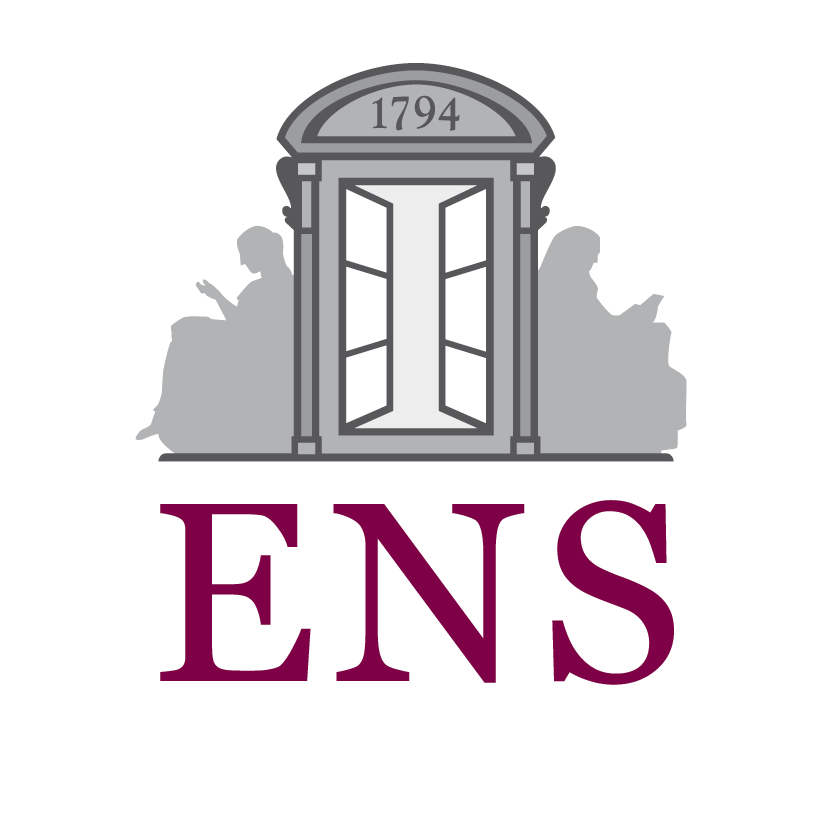 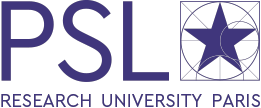 DÉPARTEMENT / DEPARTMENTCORRESPONDANT DRI / INTERNATIONAL RELATIONS COORDINATORCOURRIEL / EMAILLETTRES / HUMANITIESLETTRES / HUMANITIESLETTRES / HUMANITIESLITTERATURES ET LANGAGE(Literature and Language)Agnès DERAILDéborah LEVY-BERTHERATagnes.derail@ens.psl.eu,deborah.levy-bertherat@ens.psl.eu PHILOSOPHIE(Philosophy)Elena PARTENEelena.partene@ens.psl.eu HISTOIRE(History)Julien ZURBACHjulien.zurbach@ens.psl.eu GÉOGRAPHIE ET TERRITOIRES(Geography)In attesa di nominadri@ens.fr  SCIENCES SOCIALES(Social Science)Blaise WILFERT-PORTALblaise.wilfert@ens.psl.eu ECONOMIE(Economics)Nina GUYONnina.guyon@ens.psl.eu SCIENCES DE L'ANTIQUITÉ(Classics)David-Artur DAIXdavid-artur.daix@ens.psl.eu ARTS(Art History and Theory)Karol BEFFAkarol.beffa@ens.psl.eu ECLA(Languages Center)Estelle FIGONestelle.figon@ens.psl.eu SCIENCESSCIENCESSCIENCESBIOLOGIE(Biology)Gersende LEPEREgersende.lepere@ens.psl.eu CHIMIE(Chemistry)Jérôme DELACOTTEjerome.delacotte@ens.psl.eu INFORMATIQUE(Computer Science)Marc POUZETmarc.pouzet@ens.psl.eu MATHÉMATIQUES ET APPLICATIONS(Mathematics and Applied Math)Emmanuel DORMYEmmanuel GIROUX emmanuel.dormy@ens.psl.eu,emmanuel.giroux@ens.psl.euPHYSIQUE(Physics)Jean-François ALLEMANDjean-francois.allemand@ens.psl.eu GÉOSCIENCES(Geology)Sabrina SPEICHsabrina.speich@ens.psl.eu ÉTUDES COGNITIVES(Cognitive Science)Benjamin SPECTORbenjamin.spector@ens.psl.eu 